　2.汕头市金平区教育局公众号二维码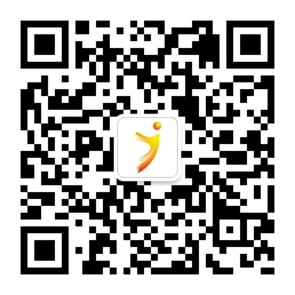 